BULLETIN ANNOUNCEMENT  Feel free to cut and paste any of this information in your bulletin.BULLETIN ANNOUNCEMENTOur church offers a full range of faith-based financial and estate planning services through FMF Financial Services. This is a unique financial ministry of services to help you plan and implement your plans:  Investing at an attractive rate to build Free Methodist Churches with the Free Methodist Loan Fund.  Investing in securities in accordance with client objectives and risk tolerance.Giving through appreciated assets (a family foundation or gifting account).Creating an estate plan with a Last Will and Testament, Revocable Living Trust, Power of Attorneys and giving through Gift Annuities and Charitable Trusts. Steven “Mac” Macaluso, Regional Vice President with FMF Financial Services, will be visiting our church. Mac's ministry focuses on assisting people create financial and estate plans. Many of our families have benefited from this ministry. There is no fee for his time and assistance. Please see the Pastor or call the office to schedule a convenient time.PICTURE FOR BULLETIN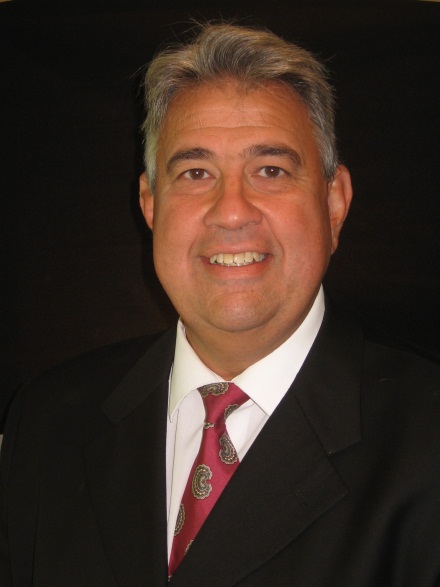 